Домашняя работа «Полное ветвление»Исполните алгоритм для x=15 и y=11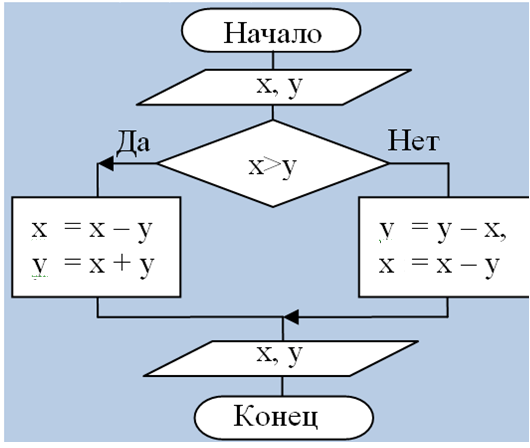 Какие значения примут переменные x и y после выполнения алгоритма?Составьте алгоритм, с помощью которого можно  определить, является ли треугольник с заданными  длинами сторон a, b, с равносторонним.Составьте алгоритм, с помощью которого можно  определить, является ли треугольник с заданными  длинами сторон a, b, с равнобедренным.